СПИСЪКс промени на графиците за раздаване на продукти на  временни пунктове в областите Сливен и Стара Загора (промените са отразени с червен цвят) 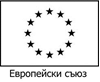 №по редВременни пунктове/населено място/Адрес на пунктоветеПериод на раздаване/начална и крайна дата на раздаване/СливенСливенСливенСливен1Сливен - пункт   № 1Гр. Сливен, Център ,ул.”Георги Икономов” №209.12.2019 г. – 20.02.2020 г.2Сливен - пункт  № 2Гр. Сливен, кв.”Даме Груев” , ул. „Дели Ради“ №2-В / за кв. Надежда/06.01.2020 г. – 20.02.2020 г.3Н. Загора - пункт № 1Гр. Нова Загора, Център, Младежки дом, ет.106.01.2020 г. – 15.02.2020 г.4Н. Загора - пункт  № 2Гр. Нова Загора, кв.”Шести”, ул.”Освобождение” № 106.01.2020 г. – 15.02.2020 г.5ТвърдицаГр. Твърдица, ул. „Заводска”  № 17 – Медицински център16.12.2019 г. – 31.01.2020 г.6КотелГр. Котел, ул.”Св.св.Кирил и Методий” № 7 А 13.01.2020 г. – 20.02.2020 г.7Сливен  - селаГр. Сливен, кв. „Индустриален“, ул. „Керамика“ №2: № 1 -Хале 2, склад 2; №2 – Хале 1, склад 8 09.12.2019 г. – 20.02.2020 г.Стара Загора Стара Загора Стара Загора Стара Загора 1Братя ДаскаловиС. Братя Даскалови, пл.”Септемврийци” № 64, Младежки център28.11.2019 г. – 10.12.2019 г. и от 13.12.2019 г. – 20.12.2019 г.2ГурковоГр. Гурково, ул. „Шести септември“ № 102.12.2019 г. – 10.12.2019 г. и от 13.12.2019 г. – 20.12.2019 г.3ГълъбовоГр. Гълъбово, ул.”Цар Симеон Велики” № 5302.12.2019 г. – 10.12.2019 г. и от 13.12.2019 г. – 20.12.2019 г.4КазанлъкГр. Казанлък, жк „Изток" бл.1,общ. клуб "Кап. Петко Войвода"06.01.2020 г. – 24.01.2020 г. 5МъглижГр. Мъглиж, пл. "Трети март" № 32, читалището06.12.2019 г. – 10.12.2019 г. и от 13.12.2019 г. – 20.12.2019 г.6Николаевогр. Николаево, Здравен дом;  ул.”Оборище” №26; ет. 110.12.2019 г. и от  13.12.2019 г.- 20.12.2019 г.7Опанпо села – мобилен / склад на пункта – ДСП Опан/16.12.2019 г. – 20.12.2019 г.8Павел баняГр. Павел баня, ул.”Христо Ботев” №  804.12.2019 г. – 10.12.2019 г. и от 13.12.2019 г. – 20.12.2019 г.9РадневоГр. Раднево, ул. ”Митьо Станев" № 4 АГрад: 18.12.2019 г. – 20.12.2019 г.9РадневоГр. Раднево, ул. ”Митьо Станев" № 4 АСела: 16.12.2019 г. – 17.12.2019 г.10Стара Загора  - градГр. Стара Загора, ул.“Хаджи Димитър Асенов“ № 7406.01.2020 г. – 31.01.2020 г. и от  05.02.2020 г. до 07.02.2020 г.11Стара Загора - селаМобилен - по кметства по села20.01.2020 г. – 31.01.2020 г. и от  05.02.2020 г. до 07.02.2020 г.12Чирпан - градГр. Чирпан, ул.”Георги Димитров” № 4302.01.2020 г. – 17.01.2020 г.